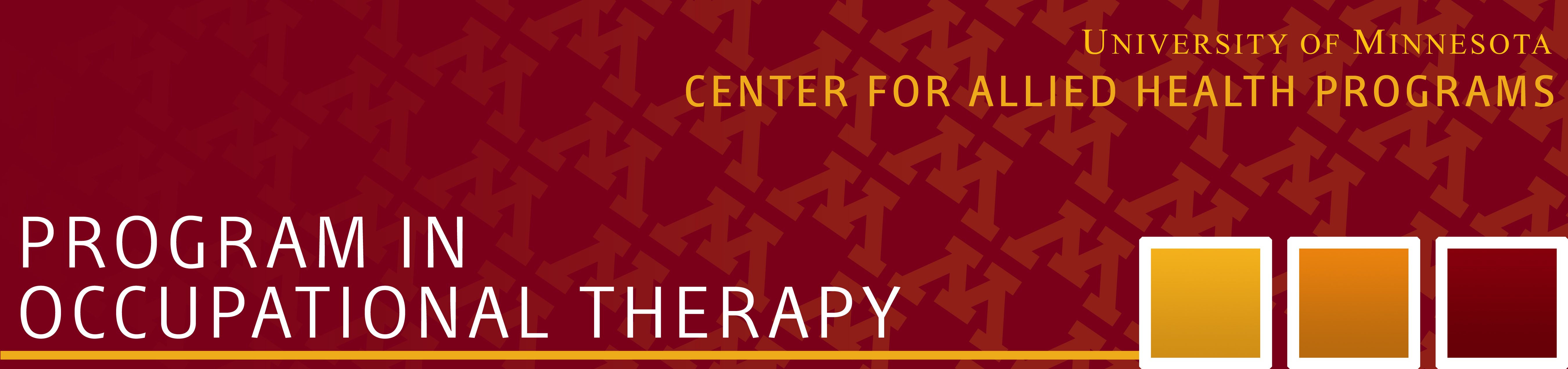 The University of Minnesota is seeking candidates for a graduate AD (TA) position in Occupational Therapy (OT) job code 9511 position 323267. This individual will support instruction in occupational therapy courses from the perspective of one who has received occupational therapy services in the past. Required Qualifications:Currently enrolled in a UMN doctoral level graduate degree program.Registered for coursework in a U of Minnesota graduate or professional degree program for duration of appointment.Bachelor's degree in occupational therapy.Desired Qualifications:Documented history of successful teaching; clinical and/or classroom.Occupational therapy practice experience in multiple areas such as physical rehabilitation, mental health, children or aging. Experience with online or distance learning formats.Attainment or plan to attain a post OT professional degree.*The Employer retains the right to change or assign other duties to this position.All nonnative English speaking TAs must take the SPEAK test or provide official documentation of their score on the Test of Spoken English (TSE) before beginning their duties as a GTA.  Restrictions: Limited to students registered in a graduate or post-baccalaureate professional degree program at the University of Minnesota. Each student is limited to a total of 75% time University employment except during vacation periods. If on an F-1 visa, the student is limited to 50% time employment except during vacation periods.  Responsibilities may include: Teach online graduate courses or portions of courses in occupational therapy in areas of practice expertise. Supervise or instruct laboratory face to face classes. Assist faculty in teaching students registered in specific courses. Prepare examination or class materials Grade examinations, assignments, and/or assign final grades Prepare online course materialsAcademic administrative duties directly related to administration of a course Teach orientation sessions for pre-OT Students. Classification Description:Teaching assistantships provide support and training for graduate students to assist in the achievement of educationaland career goals. Teaching Assistants work under the supervision of faculty or academic staff, providing assistance to thefaculty in teaching or advising students registered for specific courses. Teaching Assistants may work under directsupervision of the faculty member responsible for a course or may be the instructor of record for an entire course.  The Program in Occupational Therapy's mission is to enhance the health and quality of life of the people of Minnesota,the nation, and the world through engagement in meaningful occupation. Consistent with the mission of the University of Minnesota, the Program in Occupational Therapy fosters engaged professional and inter-professional discovery, learning, and public service to advance knowledge and to inspire the next generation of leaders in practice, education, and research. DiversityThe University recognizes and values the importance of diversity and inclusion in enriching the employment experience of its employees and in supporting the academic mission.  The University is committed to attracting and retaining employees with varying identities and backgrounds.The University of Minnesota provides equal access to and opportunity in its programs, facilities, and employment without regard to race, color, creed, religion, national origin, gender, age, marital status, disability, public assistance status, veteran status, sexual orientation, gender identity, or gender expression.  To learn more about diversity at the U:  http://diversity.umn.edu.Background Check InformationAny offer of employment is contingent upon the successful completion of a background check. Our presumption is that prospective employees are eligible to work here.  Criminal convictions do not automatically disqualify finalists from employment.To Apply, complete the online application go to: http://humanresources.umn.edu/jobs   Position #323267. Please provide a cover letter; curriculum vitae (CV); as well as the name and contact information of three professional references. For inquiries, please contact:John Nordstrom Operations Manager Center for Allied Health ProgramsCAHPHR@umn.edu 877-334-2659Peggy M. Martin, PhD, OTR/LDirector, Occupational Therapymarti370@umn.edu